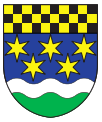              Obecní Puchlovice, Puchlovice 10, 503 15 Nechanice,IČO 45978794, telefon 725081310, mail:puchlovice@email.cz, www.puchlovice.cz                                                              datová schránka: ntya7fwJmenování zapisovatele okrskové volební komise Starosta obce podle § 14  odst. 1 písm. e) zákona č. 275/2012., a § 19 zákona č. 275/2012 Sb., o volbě prezidenta republiky a o změně některých zákonů, ve znění pozdějších předpisů a vyhl. č. 294/2021 Sb., o provedení některých ustanovení zákona o volbě prezidenta republiky, ve znění pozdějších předpisů, které se budou konat ve dnech 13. a 14. ledna 2023, případné II. kolo ve dnech 27. a 28. ledna 2023 j m e n u j e zapisovatelem okrskové volební komise volebního okrsku Puchlovicepaní  Ing. Karolínu Bjelkovou, trvale bytem Puchlovice 21  V Puchlovicích, dne 3. prosince  2022                                                                                       Josef Pavlíček                                                                                       starosta obce 